Crosby ISD Kindergarten 2023-2024 School Supply List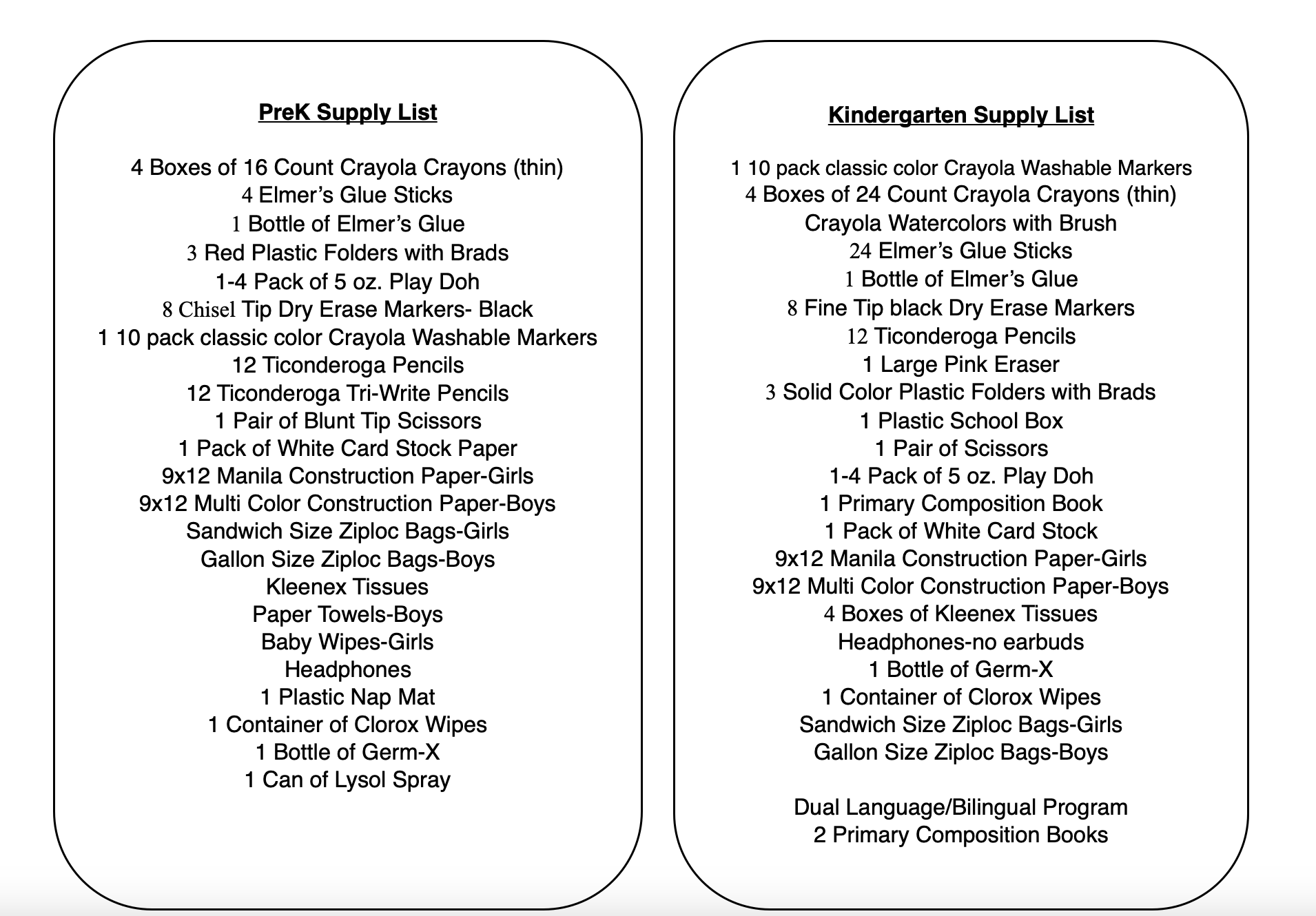 